АДМИНИСТРАЦИЯ  ГАЛИЧСКОГО МУНИЦИПАЛЬНОГО  РАЙОНА КОСТРОМСКОЙ ОБЛАСТИП О С Т А Н О В Л Е Н И Еот   « 30 »  мая 2016 года  №  96г. ГаличВ целях приведения муниципального нормативного правового акта в соответствие с действующим законодательством:ПОСТАНОВЛЯЮ:Внести в постановление администрации Галичского муниципального района от 30 ноября 2015 года № 201 «Об утверждении административного регламента предоставления администрацией Галичского муниципального района Костромской области муниципальной услуги по подготовке и выдаче градостроительного плана земельного участка, в том  числе в электронном виде» (в редакции постановления от 14 марта 2016 года № 28, от 25 марта 2016 года № 44) следующие изменения:             1) в пункте 12 цифру «12» заменить цифрой «10»;           2) пункт 21 дополнить абзацем следующего содержания:«В приеме заявления,  поступившего в электронном виде, отказывается в случае если: 1) заявление в электронной форме подписано с использованием электронной подписи, не принадлежащей заявителю; 2) заявление поступило с пустыми полями.»;          3) в пункте 85:слова «Жалоба подается в письменной форме на бумажном носителе, в электронной форме в» заменить словами «Жалоба подается в письменной форме на бумажном носителе, в электронной форме  руководителю»;         дополнить абзацем следующего содержания: «Жалоба на решения и (или) действия (бездействие) администрации Галичского муниципального района, должностных лиц администрации Галичского муниципального района либо муниципальных служащих при осуществлении в отношении юридических лиц и индивидуальных предпринимателей, являющихся субъектами градостроительных отношений, процедур, включенных в исчерпывающие перечни процедур в сферах строительства, утвержденные Правительством Российской Федерации в соответствии с частью 2 статьи 6 Градостроительного кодекса Российской Федерации, может быть подана такими лицами в порядке, установленном настоящей главой,  либо в порядке, установленном антимонопольным законодательством Российской Федерации, в антимонопольный орган.».            2. Настоящее постановление вступает в силу со дня официального опубликования.Глава муниципального  района		   				        А.Н. Потехин  Готовил ________________ В.Н. СорокинаВ дело – 2 экз.сектор архитектуры и строительства - 1 экз.О внесении изменений в постановление администрации Галичского муниципального района от 30 ноября 2015 года № 201Согласовано:________________В.А. Фоменко_________________С.В. Розова_________________     Т.Н. Рогозинникова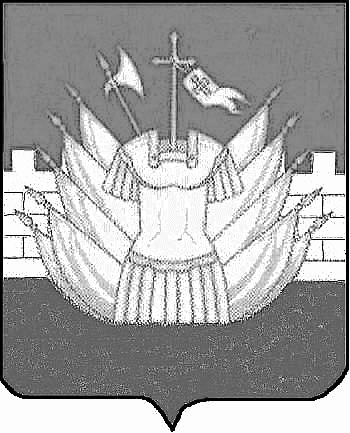 